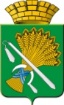 АДМИНИСТРАЦИЯ КАМЫШЛОВСКОГО ГОРОДСКОГО ОКРУГАП О С Т А Н О В Л Е Н И Еот 09.12.2021 № 900О создании муниципальной межведомственной рабочей группы по внедрению и реализации целевой модели дополнительного образования детей в Камышловском городском округеВ соответствии с Федеральным законом от 29 декабря 2012 года № 273-ФЗ «Об образовании в Российской Федерации» (с изменениями), в целях реализации федерального проекта «Успех каждого ребенка» национального проекта «Образование», утверждённого протоколом президиума Совета при Президенте Российской Федерации по стратегическому развитию и национальным проектам от 24.12.2018 №16, Концепции персонифицированного финансирования дополнительного образования детей на территории Свердловской области, утверждённой Постановлением Правительства Свердловской области от 6 августа 2019 года № 503-ПП «О системе персонифицированного финансирования дополнительного образования детей на территории Свердловской области» (с изменениями), руководствуясь Уставом Камышловского городского округа, администрация Камышловского городского округаПОСТАНОВЛЯЕТ:1. Создать муниципальную межведомственную рабочую группу по внедрению и реализации целевой модели дополнительного образования детей в Камышловском городском округе. 2. Утвердить:2.1. Положение о муниципальной межведомственной рабочей группе по внедрению и реализации целевой модели дополнительного образования детей в Камышловском городском округе (приложение N 1).2.2. Состав муниципальной межведомственной рабочей группы по внедрению и реализации целевой модели дополнительного образования детей в Камышловском городском округе (приложение N 2).3. Настоящее постановление разместить на официальном сайте администрации Камышловского городского в информационно-телекоммуникационной сети «Интернет».Контроль за исполнением настоящего постановления возложить на заместителя главы администрации Камышловского городского округа Соболеву А.А.ГлаваКамышловского городского округа                                                 А.В. ПоловниковПриложение N 1УТВЕРЖДЕНОпостановлением администрации Камышловского городского округаот 09.12.2021 N 900Положение о муниципальной межведомственной рабочей группе по внедрению и реализации целевой модели дополнительного образования детей в Камышловском городском округе1. Общие положенияМуниципальная межведомственная рабочая группа по внедрению и реализации целевой модели дополнительного образования детей в Камышловском городском округе (далее — рабочая группа) является коллегиальным совещательным органом, созданным в соответствии с паспортом регионального проекта «Успех каждого ребенка».Основной целью деятельности рабочей группы является осуществление внедрения и реализации целевой модели дополнительного образования детей дополнительного образования детей в Камышловском городском округе, организация взаимодействия органов администрации Камышловского городского округа с органами исполнительной власти Свердловской области и муниципальными учреждениями по внедрению и реализации целевой модели дополнительного образования детей.Рабочая группа осуществляет свою деятельность на общественных началах на основе добровольности, равноправия ее членов, коллективного и свободного обсуждения вопросов на принципах законности и гласности.Рабочая группа в своей деятельности руководствуется Конституцией Российской Федерации, федеральными законами, указами Президента Российской Федерации, постановлениями и распоряжениями Правительства Российской Федерации, нормативными правовыми актами Свердловской области, Уставом Камышловского городского округа и настоящим Положением.2. Задачи и полномочия рабочей группыОсновными задачами рабочей группы являются:решение вопросов, связанных с реализацией мероприятий, предусмотренных паспортом регионального проекта «Успех каждого ребенка»;обеспечение согласованных действий органов исполнительной власти области Свердловской области, администрации Камышловского городского округа (далее – администрации), муниципальных учреждений по внедрению и реализации целевой модели дополнительного образования детей;определение механизмов внедрения и реализации целевой модели дополнительного образования детей;контроль за ходом выполнения мероприятий, предусмотренных региональным проектом;определение приоритетных направлений реализации дополнительных общеобразовательных программ;выработка предложений по совместному использованию инфраструктуры в целях реализации дополнительных общеобразовательных программ;координация реализации дополнительных общеобразовательных программ в сетевой форме;разработка предложений по формированию параметров финансового обеспечения реализации дополнительных общеобразовательных программ в сетевой форме;организация взаимодействия администрации Камышловского городского округа с органами исполнительной власти Свердловской области при решении вопросов по внедрению целевой модели дополнительного образования детей.Для выполнения возложенных задач рабочая группа обладает следующими полномочиями:участвует в подготовке проектов нормативных правовых актов администрации Камышловского городского округа, необходимых для внедрения и реализации целевой модели дополнительного образования детей;определяет основные мероприятия по внедрению и реализации целевой модели дополнительного образования детей;обеспечивает проведение анализа практики внедрения и реализации целевой модели дополнительного образования детей.3. Права рабочей группыРабочая группа в соответствии с возложенными на нее задачами имеет право:принимать в пределах своей компетенции решения, направленные на внедрение и реализацию целевой модели дополнительного образования детей;запрашивать, получать и анализировать материалы, сведения и документы от Министерства образования и молодежной политики Свердловской области, администрации Камышловского городского округа, учреждений и организаций, касающиеся вопросов внедрения и реализации целевой модели дополнительного образования детей;приглашать на заседания рабочей группы должностных лиц администрации Камышловского городского округа, привлекать экспертов и (или) специалистов для получения разъяснений, консультаций, информации, заключений и иных сведений;освещать в средствах массовой информации ход внедрения и реализации целевой модели дополнительного образования детей;осуществлять иные действия, необходимые для принятия мотивированного и обоснованного решения по вопросам, входящим в полномочия рабочей группы.4. Состав и порядок работы рабочей группыРабочая группа формируется в составе руководителя, заместителя руководителя, секретаря и постоянных членов рабочей группы.Рабочая группа осуществляет свою деятельность в форме заседаний, которые проводятся в соответствии с планом работы рабочей группы, утверждаемым руководителем рабочей группы, и (или) по мере поступления предложений от органов исполнительной власти Свердловской области, администрации Камышловского городского округа, муниципальных учреждений, организаций.Возглавляет рабочую группу и осуществляет руководство ее работой руководитель рабочей группы.Заместитель руководителя рабочей группы в период отсутствия руководителя рабочей группы либо по согласованию с ним осуществляет руководство деятельностью рабочей группы и ведет ее заседание.Члены рабочей группы принимают личное участие в заседаниях или направляют уполномоченных ими лиц.О месте, дате и времени заседания члены рабочей группы уведомляются секретарем не позднее чем за 5 дней до начала его работы.Заседание рабочей группы считается правомочным, если на нем присутствуют не менее половины от общего числа рабочей группы.Решения рабочей группы принимаются простым большинством голосов присутствующих на заседании членов рабочей группы. В случае равенства голосов решающим является голос ведущего заседание. В случае   несогласия с принятым решением члены рабочей группы вправе выразить свое особое мнение в письменной форме, которое приобщается к протоколу заседания.  Решения рабочей группы в течение 5 рабочих дней оформляются протоколом, который подписывается руководителем и секретарем рабочей группы в течение 2 рабочих дней.Секретарь рабочей группы в течение 5 рабочих дней после подписания протокола осуществляет его рассылку членам рабочей группы.Решения рабочей группы могут служить основанием для подготовки нормативных правовых актов администрации Камышловского городского округа по вопросам внедрения целевой модели дополнительного образования детей.5. Обязанности рабочей группыРуководитель рабочей группы:планирует, организует, руководит деятельностью рабочей группы и распределяет обязанности между ее членами;ведет заседания рабочей группы;определяет дату проведения очередных и внеочередных заседаний рабочей группы;утверждает повестку дня заседания рабочей группы;подписывает протокол заседания рабочей группы;контролирует исполнение принятых рабочей группой решений;совершает иные действия по организации и обеспечению деятельности рабочей группы.Секретарь рабочей группы:осуществляет свою деятельность под началом руководителя рабочей группы;обеспечивает организационную подготовку проведения заседания рабочей группы;организует и ведет делопроизводство рабочей группы;обеспечивает подготовку материалов для рассмотрения на заседании рабочей группы;извещает членов рабочей группы о дате, времени, месте проведения заседания и его повестке дня, обеспечивает их необходимыми материалами; ведет и оформляет протокол заседания рабочей группы.Члены рабочей группы:участвуют в заседаниях рабочей группы, а в случае невозможности участия заблаговременно извещают об этом руководителя рабочей группы;обладают равными правами при обсуждении рассматриваемых на заседаниях вопросов и голосовании при принятии решений;обязаны объективно и всесторонне изучить вопросы при принятии решений.6. Ответственность членов рабочей группыРуководитель рабочей группы несет персональную ответственность за организацию деятельности рабочей группы и выполнение возложенных на него задач.Ответственность за оформление и хранение документов рабочей   группы возлагается на секретаря рабочей группы.Члены рабочей группы несут ответственность за действия (бездействие) и принятые решения согласно действующему законодательству.Приложение N 2УТВЕРЖДЁНпостановлением администрации Камышловского городского округаот 09ю.12.2021 N 900Составмуниципальной рабочей группы по внедрению и реализации целевой модели дополнительного образования детей в Камышловском городском округеСоболева Алена Александровна, заместитель главы администрации Камышловского городского округа, руководитель рабочей группы.Кузнецова Ольга Михайловна, председатель Комитета по образованию, культуре, спорту и делам молодежи администрации Камышловского городского округа, заместитель руководителя рабочей группы.Хохрякова Анна Михайловна, заместитель председателя Комитета по образованию, культуре, спорту и делам молодежи администрации Камышловского городского округа, секретарь рабочей группы.Члены рабочей группы:Шукшина Ирина Борисовна, заместитель председателя Комитета по образованию, культуре, спорту и делам молодежи администрации Камышловского городского округа.Ашарина Влада Николаевна, методист муниципального казенного учреждения "Центр обеспечения деятельности городской системы образования" (по согласованию).Салихова Юлия Валерьевна, директор Муниципального автономного учреждения дополнительного образования «Дом детского творчества» Камышловского городского округа, руководитель муниципального опорного центра дополнительного образования детей Камышловского городского округа (по согласованию).Шваб Ирина Артуровна, главный специалист Комитета по образованию, культуре, спорту и делам молодежи администрации Камышловского городского округа.Некрасова Юлия Николаевна, ведущий специалист Комитета по образованию, культуре, спорту и делам молодежи администрации Камышловского городского округа.